Laboratory work No. 3-a. Creation of the elementary HTML document. Formatting of a font and paragraph Work purpose: • To learn to create the elementary hypertext document means of a text editor the Notebook. • To learn to use tags of formatting of a font and the paragraph. Task for performance1. To create the file with the hypertext document:• To start the Notebook editor, to enter the text:I welcome you on my first web page!• To save the file in the created folder. At preservation, in a window of dialogue to Keep as … in the line File Type: to choose option All files (*. *), and in the line File Name to set a name with the .htm expansion, for example 1_name.htm (where name – your name)• To close the document, to find his pictogram in a window my computer or in the Conductor program window. • To open the file. To analyse by means of what application the file is displayed and as the entered phrase looks.2. To enter the tags defining structure of a HTML document:• By means of the shortcut menu to open the file by means of the Notepad editor. To enter the tags given below, in the section of a document title (between the <title> tags </title>) to specify the surname.<HTML><HEAD> <TITLE> Фамилия </TITLE>	</HEAD>	<BODY>I welcome you on my first web page!</BODY></HTML>• To save the document under the same name, to update its display in a browser (to execute the Look / to Update or press the Update button at a toolbar). To analyze the happened changes in display of the document.3. To edit the document:• To open the menu of a browser Look/viewing of a HTML code and to add after the text "I welcome you on my first web page!" text of the signature:Student of the NNN group Surname NameTo keep the document (but not to close) and to update his viewing in a browser.• Using the single <BR>  tag, to edit the document so that the signature began with a new line, and the Surname the Name – the next line. To see new option in a browser. Attention! After each change the document needs to be kept, and to begin viewing in a browser with updating of loading of the document by means of the Update button at a toolbar.4. To issue text fragments by means of styles of Headings:• To issue the first line of the document the Heading of the 1st Level style by means of the pair <h1> tag … </h1>. To issue the second line as Heading of the 6th level, and a third as Heading of the 4th level.• To check the document in a browser, changing control of display of fonts (the Look/Font size / Most menu large, Average, Small and the smallest).• To change style of registration of the first line for Heading 2 levels, the second line - for Heading 5 of level, the last line - for Heading of the 3rd level. 5. To execute formatting of a font:• After a line the Surname the Name to add one more line of the textMorning meets us by a cool• To issue the phrase on the sample given below.In the word MORNING all letters have to have different colors. In the word the COOL to issue letters missile defense – red color, OH – blue. • To issue a line with the signature (The student of the NNN group the Surname the Name) in the italics, to set font size relative change. To use tags <font size="+2"> and <i>• To check the received document in a browser.</i></font>6. To execute formatting of paragraphs:• To create the new document 2_name.htm, to keep it in the same working folder.• To enter the text (to use copying of the text from the document 1_name.htm): <HTML><HEAD> <TITLE> Фамилия </TITLE>	</HEAD>	<BODY>Приветствую Вас на моей второй web-страничке! <BR> Монолог Гамлета	</BODY></HTML>• To align the text to the center.• To enter the text:To be or not to be - here in what a question. That it is more noble: to take down blows of violent destiny - or against the sea of adversities to arm, engage. And all to finish at once...• To issue alignment of the paragraph on width.• To limit the paragraph to horizontal dividing lines from above and from below, using the <hr> tag. • To copy a monologue and to break it into paragraphs. To align to the center.To be or not to be - here in what a question.That it is more noble: to take down blowsViolent destiny - or against the seaAdversities to arm, engageAnd all to finish at once...• To keep the document. • To check the document in a browser window, changing the window size.7. To execute design of lists:• To create the new document 3_name.htm, to save it in the same working folder of a hard drive.• To enter the text:<HTML><HEAD> <TITLE> Фамилия </TITLE>	</HEAD>	<BODY>Приветствую Вас на моей третьей web-страничке!</BODY></HTML>• To add the text of the document (between the  tags … ) the following text: I know how to make out: Fonts, Titles, Paragraphs• To issue three last lines as the list indexed. For this purpose to use the following construction of tags:<ol> <li> Fonts, </li><li> Titles, </li><li> Paragraphs </li></ol>• To change execution of the list for the list marked. To use the <ul> tags, </ul>• To create the "mixed" list:I know how to make out:1. Fonts• Size• Color• To a set• Indexes2. Headings• From 1st to the 6th level3. Paragraphs• Alignment• A rupture of lines in the paragraph• With reformatting use.8. To show results of work to the teacher.Table of the main tags of the HTML document. Tags of formatting of a font and paragraphTable of primary colorsLaboratory operation No. 3-b. An insertion in the HTML document of figures. Creation of tabs and hyperlinksOperation purpose: • To learn to execute an insertion of figures in the HTML document• To learn to create tabs and hyperlinks1. To copy from the Internet or any folder in a personal folder files three graphic files (for example, Arrows1.wmf, Arrows2.wmf, Arrows3.wmf).To be convinced that the documents 1_name.htm, 2_name.htm and 3_name.htm created earlier also are in your folder on a hard drive.2. An insert of drawings in the document.• To open the document 2_name.htm in the Notebook.• To insert the drawing Arrows1.wmf into the beginning of the document 2_name.htm. For an insert to use the IMG tag with the WIDTH and HEIGHT parameters for installation of the sizes of the drawing of 50 pixels across and down.  • To keep the document under a name 4_name.htm.• To see the received result in a browser.• To enter into the tag of the drawing the ALIGN parameter for alignment of the drawing on the right edge. To see result in a browser.• To insert the drawing Arrows2.wmf into the end of the document 4_name.htm before, to pick up type of alignment of the drawing on the discretion. To establish the size of the drawing of 100 pixels across and down. By means of the ALT parameter to create the emerging hint "Figure 2" appearing at guidance of the cursor of a mouse on the drawing. • To see the received result in a browser.3. Creation of hyperlinks and bookmarks.• In the document 3_name.htm to assign giperrsylka to the following elements of the list:Behind the word Font – a hyperlink to the document 1_name.htm.Behind the word Headings – on the document 1_name.htm.Behind the word Paragraphs - on the document 2_name.htm.• To create a bookmark in the document 1_name.htm before the phrase "Us morning meets by a cool". To name her "Morning". • To change the first hyperlink (word Font) so that she pointed to the bookmark "Morning" in the document 1_name.htm.• To create a bookmark at the beginning of the current document 3_name.htm. To appropriate her the name "Hello".• To change the second hyperlink (on the word Headings), having defined for it transition to the beginning of the current document to the established bookmark "Hello".• To create a bookmark in the document 2_name.htm before a monologue fragment. To appropriate her the name "Mono".• To establish a hyperlink to the bookmark "Mono" on the word of reformatting.• To check correctness of transitions on all hyperlinks.4. To assign hyperlinks to graphic files:• To edit the tag of an insert of the drawing Arrows1.wmf, to enter into the tag ALT attribute for display of the text of the hint "to Return". To see in a browser as the drawing reacts to guidance of the cursor of a mouse.• To assign to the drawing Arrows1.wmf in the document 4_name.htm a hyperlink to the document 3_name.htm. To execute transition between documents.5. To show result to the teacher.Main tags of an insert of drawings, bookmarks and hyperlinksНазначениеВид теговПримечаниеОбщая структура документа HTMLОбщая структура документа HTMLОбщая структура документа HTMLТип документа<HTML></HTML>Начало и конец документаИмя документа<HEAD></HEAD>Не отображается броузеромЗаголовок<TITLE></TITLE>Содержимое строки заголовка окна броузераТело документа<BODY></BODY>Содержимое WEB-страницыСтруктура содержания документаСтруктура содержания документаСтруктура содержания документаВнутренние заголовки различного уровня <H№> текст </H№>Где № – номер уровня заголовка (от 1 до 6). Например, <H1>…</H1> - заголовок 1-го уровня.Заголовок с выравниванием<H№ ALIGN=”LEFT| CENTER| RIGHT”> текст </H№>LEFT - по левому краю,CENTER - по центру,RIGHT - по правому краю.Форматирование абзацевФорматирование абзацевФорматирование абзацевСоздание абзаца (параграфа)<P> текст </P>Абзацы отделяются двойным межстрочным интерваломПеревод строки внутри абзаца<BR>Одиночный тегВыравнивание абзаца<P ALIGN=”LEFT”>текст </P><P ALIGN= ”CENTER”>текст </P><P ALIGN=”RIGHT”> текст</P><P ALIGN=”JUSTIFY”> текст </P>LEFT -  по левому краюCENTER -  по центру RIGHT  - по правому краюJUSTIFY – по ширинеРазделительная горизонтальная линия между абзацами<HR SIZE=«?»>Одиночный тег.   «?» - толщина линии в пикселях. Толщину линии можно не указывать.Форматирование шрифтаФорматирование шрифтаФорматирование шрифтаЖирный<B> текст </B><B>Жирный</B><I> Курсив </I><U> Подчеркнутый </U><S> Перечеркнутый</S><SUP> Верхний индекс </SUP><SUB> Нижний индекс </SUB>Курсив<I> текст </I><B>Жирный</B><I> Курсив </I><U> Подчеркнутый </U><S> Перечеркнутый</S><SUP> Верхний индекс </SUP><SUB> Нижний индекс </SUB>Подчеркнутый<U> текст </U><B>Жирный</B><I> Курсив </I><U> Подчеркнутый </U><S> Перечеркнутый</S><SUP> Верхний индекс </SUP><SUB> Нижний индекс </SUB>Перечеркнутый<S> текст </S><B>Жирный</B><I> Курсив </I><U> Подчеркнутый </U><S> Перечеркнутый</S><SUP> Верхний индекс </SUP><SUB> Нижний индекс </SUB>Увеличенный размер<BIG> текст </BIG ><B>Жирный</B><I> Курсив </I><U> Подчеркнутый </U><S> Перечеркнутый</S><SUP> Верхний индекс </SUP><SUB> Нижний индекс </SUB>Уменьшенный размер<SMALL> текст </SMALL><B>Жирный</B><I> Курсив </I><U> Подчеркнутый </U><S> Перечеркнутый</S><SUP> Верхний индекс </SUP><SUB> Нижний индекс </SUB>Верхний индекс<SUP> текст </SUP><B>Жирный</B><I> Курсив </I><U> Подчеркнутый </U><S> Перечеркнутый</S><SUP> Верхний индекс </SUP><SUB> Нижний индекс </SUB>Нижний индекс<SUB> текст </SUB><B>Жирный</B><I> Курсив </I><U> Подчеркнутый </U><S> Перечеркнутый</S><SUP> Верхний индекс </SUP><SUB> Нижний индекс </SUB>Размер шрифта<FONT SIZE=«?»> текст </FONT>?- значения от 1 до 7 или относительное изменение (например, +2) Базовый размер шрифта<BASEFONT SIZE=«?»> Одиночный тег ? – размер от 1 до 7; по умолчанию равен 3 и задается для всего документа в целом Гарнитура шрифта<FONT FASE=«название1, название2, …»>  текст </FONT>Текст оформляется первым, установленным на компьютере шрифтом из списка названийЦвет шрифта <FONT COLOR=”$$$$$$”> текст</FONT>Цвет задается либо ключевым словом, либо шестнадцатеричным кодом с символом #RED –красный,  #FF0000 – шестнадцатеричный код – красного цвета Создание списковСоздание списковСоздание списковНумерованный<OL>элементы списка</OL><OL><LI>Элемент списка 1 </LI><LI>Элемент списка 2</LI><LI>Элемент списка 3</LI></OL>Маркированный<UL> элементы списка </UL><OL><LI>Элемент списка 1 </LI><LI>Элемент списка 2</LI><LI>Элемент списка 3</LI></OL>Элемент списка<LI> элементы списка </LI><OL><LI>Элемент списка 1 </LI><LI>Элемент списка 2</LI><LI>Элемент списка 3</LI></OL>ЦветColor's nameШестнадцатеричный код цветаШестнадцатеричный код цветаШестнадцатеричный код цветаЦветColor's nameRedGreenBlueЧерныйblack000000Темно-синийnavy000080Голубойblue0000FFЗеленыйgreen008000Темно-зеленый teal008080Салатныйlime00FF00Бледно-голубойaqua00FFFFВишневыйmaroon800000Фиолетовыйpurple800080Оливковыйolive808000Серыйgray808080Светло-серыйsilverC0C0C0КрасныйredFF0000ЛиловыйfushsiaFF00FFЖелтыйyellowFFFF00БелыйwhiteFFFFFFВставка изображенийВставка изображенийВставка изображенийВставка изображенийВставка изображенийВставка графического файлаВставка графического файла<IMG SRC=”файл” WIDTH=”ширина” HEIGHT=”высота” ><IMG SRC=”файл” WIDTH=”ширина” HEIGHT=”высота” >Пример:<IMG SRC=”grafica.gif”WIDTH=”HEIGHT=”240”ALIGN=” right”ALT=”Графический файл”>Выравнивание картинки относительно текста Выравнивание картинки относительно текста <IMG SRC=”файл” ALIGN=”left|right|top|bottom”><IMG SRC=”файл” ALIGN=”left|right|top|bottom”>Пример:<IMG SRC=”grafica.gif”WIDTH=”HEIGHT=”240”ALIGN=” right”ALT=”Графический файл”>Вывод текста всплывающей подсказки при наведении курсора мыши на рисунокВывод текста всплывающей подсказки при наведении курсора мыши на рисунок<IMG SRC=”файл” ALT=”текст”><IMG SRC=”файл” ALT=”текст”>Пример:<IMG SRC=”grafica.gif”WIDTH=”HEIGHT=”240”ALIGN=” right”ALT=”Графический файл”>Вставка ссылокВставка ссылокВставка ссылокВставка ссылокВставка ссылокСсылки на другую страницуСсылки на другую страницуСсылки на другую страницу<A HREF=” страница”>текст </A><A HREF=”str2.htm”>Ссылка1</A>Ссылка на закладку в другом документеСсылка на закладку в другом документеСсылка на закладку в другом документе<A HREF=” страница # имя закладки”> текст</A><A HREF=” index.htm #met1”> На главную страницу </A>”Ссылка на закладку в том же документеСсылка на закладку в том же документеСсылка на закладку в том же документе<A HREF=”#имя закладки ”> текст </A><A HREF=” #metka1”>Ссылка2</A>Определить закладкуОпределить закладкуОпределить закладку<A NAME=”имя закладки”>текст</A><A NAME=”metka1”></A>Цвет фона, текста и ссылокЦвет фона, текста и ссылокЦвет фона, текста и ссылокЦвет фона, текста и ссылокЦвет фона, текста и ссылокФоновая картинкаФоновая картинкаФоновая картинка<BODY BACKGROUND=”файл рисунка”><BODY BACKGROUND =”grafica.gif”TEXT=”black”        (черный)LINK=”#FF0000”   (красный)VLINK=”#FFFF00”   (желтый)ALINK=”#FFFFFF”   (белый)</BODY>Цвет фонаЦвет фонаЦвет фона<BODY BGCOLOR=”#$$$$$$”><BODY BACKGROUND =”grafica.gif”TEXT=”black”        (черный)LINK=”#FF0000”   (красный)VLINK=”#FFFF00”   (желтый)ALINK=”#FFFFFF”   (белый)</BODY>Цвет текстаЦвет текстаЦвет текста<BODY TEXT=”#$$$$$$”><BODY BACKGROUND =”grafica.gif”TEXT=”black”        (черный)LINK=”#FF0000”   (красный)VLINK=”#FFFF00”   (желтый)ALINK=”#FFFFFF”   (белый)</BODY>Цвет ссылкиЦвет ссылкиЦвет ссылки<BODY LINK=”#$$$$$$”><BODY BACKGROUND =”grafica.gif”TEXT=”black”        (черный)LINK=”#FF0000”   (красный)VLINK=”#FFFF00”   (желтый)ALINK=”#FFFFFF”   (белый)</BODY>Цвет пройденной ссылкиЦвет пройденной ссылкиЦвет пройденной ссылки<BODY VLINK=”#$$$$$$”><BODY BACKGROUND =”grafica.gif”TEXT=”black”        (черный)LINK=”#FF0000”   (красный)VLINK=”#FFFF00”   (желтый)ALINK=”#FFFFFF”   (белый)</BODY>Цвет активной ссылкиЦвет активной ссылкиЦвет активной ссылки<BODY ALINK=”#$$$$$$”><BODY BACKGROUND =”grafica.gif”TEXT=”black”        (черный)LINK=”#FF0000”   (красный)VLINK=”#FFFF00”   (желтый)ALINK=”#FFFFFF”   (белый)</BODY>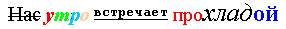 